ФЕДЕРАЛЬНОЕ ГОСУДАРСТВЕННОЕ БЮДЖЕТНОЕ УЧРЕЖДЕНИЕ НАУКИФЕДЕРАЛЬНЫЙ ИССЛЕДОВАТЕЛЬСКИЙ ЦЕНТР «ЯКУТСКИЙ НАУЧНЫЙ ЦЕНТР СИБИРСКОГО ОТДЕЛЕНИЯ РОССИЙСКОЙ АКАДЕМИИ НАУК» (ЯНЦ СО РАН)обособленное подразделениеИНСТИТУТ ПРОБЛЕМ НЕФТИ И ГАЗА СИБИРСКОГО ОТДЕЛЕНИЯ РОССИЙСКОЙ АКАДЕМИИ НАУК (ИПНГ СО РАН)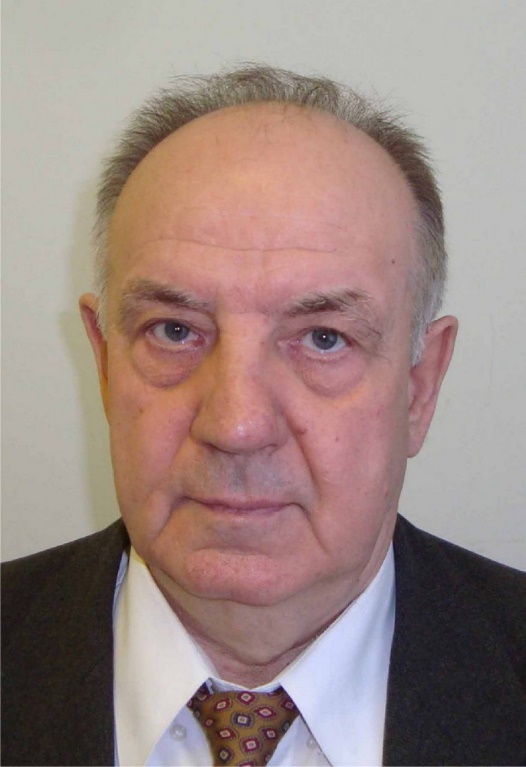 ПРОГРАММАВсероссийской научной конференции «Геология и нефтегазовый потенциал Республики Саха (Якутия): проблемы разведки и освоения», посвященной памяти заслуженного геолога РФ,доктора геолого-минералогических наукВячеслава Стефановича Ситникова, г. Якутск, 11 августа 2022 г.Конференция пройдет в конференц-зале ФИЦ «Якутский научный центр СО РАН» по адресу ул. Петровского 2 (этаж 2)Стендовые доклады Время 16.00 – 18.00(ФИЦ «Якутский научный центр СО РАН» (холл, второй этаж)) 19-00 - Ужин в ресторане с якутской кухней «Муус хайа» по адресу: г. Якутск, ул. Петровского, 13. Средний чек – 1500 руб. Время местное (г. Якутск)Ф.И.О. докладчикаНазвание доклада9-00 – 10-00Регистрация участников конференцииРегистрация участников конференции10-00 – 10-05д.т.н. Соколова Марина Дмитриевна, директор Института проблем нефти и газа СО РАН, г. ЯкутскПРИВЕТСТВЕННОЕ СЛОВО УЧАСТНИКАМ КОНФЕРЕНЦИИ10-05 – 10-10Зам. министра Министерства промышленности и геологии РС(Я) Сычевский Андрей ВикторовичПРИВЕТСТВЕННОЕ СЛОВО УЧАСТНИКАМ КОНФЕРЕНЦИИ10-10 – 10-20к.т.н. Слепцова Мария Ивановна,Институт проблем нефти и газа, г. ЯкутскВЯЧЕСЛАВ СТЕФАНОВИЧ СИТНИКОВ – ГЕОЛОГ-НЕФТЯНИК, ПЕРВООТКРЫВАТЕЛЬ 10-20 – 10-35д.г.-м.н. Жарков Александр Михайлович1, Севостьянова Р.Ф.2, Павлова К.А.2, Оболкин А.П.2,1Санкт-Петербургский горный университет, г. Санкт-Петербург,2Институт проблем нефти и газа, г. ЯкутскПЛАТФОРМЕННЫЙ АНАЛИЗ ЭПИБАЙКАЛЬСКИХ КОНТИНЕНТАЛЬНЫХ ПЛИТ РОССИИ10-35 - 10-50д.г.-м.н. Баранов Валерий Васильевич, к.г.-м.н. Гриненко В.С.,Институт геологии алмаза и благородных металлов СО РАН, г. ЯкутскЭВОЛЮЦИЯ ФАНЕРОЗОЙСКИХ ЧЕРНОСЛАНЦЕВЫХ ГОРИЗОНТОВ НА СЕВЕРО-ВОСТОКЕ АЗИИ В СВЯЗИ С НЕФТЕГАЗОНОСНОСТЬЮ10-50 -11-00к.г.-м.н. Зуева Ираида Николаевна, к.г.-м.н.  Чалая О.Н., к.х.н. Глязнецова Ю.С., к.х.н. Лифшиц С.Х.,Институт проблем нефти и газа, г. ЯкутскК ОЦЕНКЕ УГЛЕВОДОРОДНОГО ПОТЕНЦИАЛАПОТЕНЦИАЛЬНО НЕФТЕГАЗОНОСНЫХ ТЕРРИТОРИЙВОСТОЧНОЙ ЯКУТИИ И ШЕЛЬФА ПРИЛЕГАЮЩИХ МОРЕЙ11-00 – 11-10Лежнин Данил Сергеевич1, д.г.-м.н. Афанасенков А.П.2,1АО «СНИИГГиМС» Сибирский научно-исследовательский институт геологии, геофизики и минерального сырья, г. Новосибирск2АО «Росгеология», г. МоскваПЕРСПЕКТИВЫ НЕФТЕГАЗОНОСНОСТИ АРКТИЧЕСКОЙ ЗОНЫ ХАТАНГСКО-ЛЕНСКОГО МЕЖДУРЕЧЬЯ И ПОСТАНОВКА ПЕРВООЧЕРЕДНЫХ ГЕОЛОГОРАЗВЕДОЧНЫХ РАБОТ11-10 – 11-20к.г.-м.н. Масленников Михаил Александрович,АО «СНИИГГиМС», г. НовосибирскНОВЫЙ ЭТАП ИЗУЧЕНИЯ КЕМБРИЙСКОЙ ЗАПАДНО-ЯКУТСКОЙ БАРЬЕРНОЙ РИФОВОЙ СИСТЕМЫ 11-20 – 11-30Кофе-брейкКофе-брейк11-30 – 11-40Колесень Наталья Александровна1, к. г-м.н. Губина Е.А.1, Никитин О.А.1, Чиргун А.С.2,1ООО «РН-КрасноярскНИПИнефть», г. Красноярск, 2ООО «Таас-Юрях Нефтегазодобыча», г. ИркутскТОРСАЛЬСКИЕ СОЛИ - КЛЮЧ К ОПТИМИЗАЦИИ БУРЕНИЯ НА ТЕРРИТОРИИ ЗАПАДНОЙ ЯКУТИИ11-40 – 11-50Келлер Елена Геннадьевна 1, Калинин П.В.1, Шибико И.С.2;1ООО «РН-Эксплорейшн», г. Москва,2ООО «Таас-Юрях Нефтегазодобыча», г. ИркутскСТРОЕНИЕ ПЕРСПЕКТИВНОГО КОМПЛЕКСА ОТЛОЖЕНИЙ ТЕРРИГЕННОГО ВЕНДА НА СЕВЕРО-ЗАПАДНОМ СКЛОНЕ НЕПСКО-БОТУОБИНСКОЙ АНТЕКЛИЗЫ11-50 - 12-00Руруа Мария Геннадьевна1,  Фомин А.Е. 1, Корпач С.В. 2, Сырчина Н.В.3;1ООО «РН-Эксплорейшн», г. Москва,2 ООО "НК "Роснефть" – НТЦ, г. Краснодар,3ООО «Таас-Юрях Нефтегазодобыча», г. ИркутскДЕФОРМАЦИОННЫЕ СТРУКТУРЫ ПАЛЕОЗОЙСКИХ КОМПЛЕКСОВ СЕВЕРНОГО ОБРАМЛЕНИЯ ПРЕДПАТОМСКОГО ПРОГИБА12-00 – 12-10Леушин Николай Валентинович1, Зюзев Е.С.1, Уренко Р.С.21ООО «Тюменский нефтяной научный центр», г. Тюмень,2ООО «Таас-Юрях Нефтегазодобыча»,г. ИркутскСТРАТЕГИЯ РАЗРАБОТКИ НИЗКОПРОНИЦАЕМЫХ КАРБОНАТНЫХ ОТЛОЖЕНИЙ ОСИНСКОГО ГОРИЗОНТА СРЕДНЕБОТУОБИНСКОГО МЕСТОРОЖДЕНИЯ 12-10 – 12-20Федорова Анна Андреевна, Зюзев Е.С., ООО «Тюменский нефтяной научный центр», г. ТюменьОСОБЕННОСТИ СТРОЕНИЯ ВОСТОЧНОЙ ЧАСТИ СРЕДНЕБОТУОБИНСКОГО МЕСТОРОЖДЕНИЯ12-20 – 12-30к.т.н. Павлова Прасковья Леонидовна,Михиенкова Евгения Игоревна,Институт нефти и газа Сибирский федеральный университет,г. КрасноярскРАЗРАБОТКА СКВАЖИННОГО ОБОРУДОВАНИЯ ДЛЯ УВЕЛИЧЕНИЯ НЕФТЕОТДАЧИ ПЛАСТА ЗА СЧЕТ ПРИМЕНЕНИЯ СВЕРХКРИТИЧЕСКОГО ДИОКСИДА УГЛЕРОДА12-30 – 14-00Перерыв на обедПерерыв на обед14-00 – 14-10Доклад онлайнк.г.-м.н. Федорович Марина Олеговна1,2,чл.-корр. РАН Бурштейн Л.М.1,к.г.-м.н. Губин И.А.1; Космачева А.Ю.1, к.г.-м.н. Сафронов П.И.1, 2,академик РАН Конторович А.Э.1,1Институт нефтегазовой геологии и геофизики СО РАН, г. Новосибирск,2Новосибирскийгосударственный университет, г. НовосибирскГЕОЛОГИЧЕСКОЕ СТРОЕНИЕ И ПЕРСПЕКТИВЫ НЕФТЕГАЗОНОСНОСТИВЕРХНЕПАЛЕОЗОЙСКИХ И МЕЗОЗОЙСКИХ ОТЛОЖЕНИЙ ВИЛЮЙСКОЙНЕФТЕГАЗОНОСНОЙ ОБЛАСТИ14-10 – 14-20Доклад онлайнд.г.-м.н. Бембель Сергей Робертович,ФГБОУ ВО «Тюменский индустриальный университет», Институт геологии и нефтегазодобычи,г. ТюменьПЕРСПЕКТИВЫ ОТКРЫТИЯ ЗАЛЕЖЕЙ НЕФТИ И ГАЗА НА ОСНОВЕ ТЕКТОНО-СЕДИМЕНТАЦИОННОГО ПОДХОДА НА ЮГО-ВОСТОЧНОМ СКЛОНЕ НЕПСКО-БОТОУБИНСКОЙ АНТЕКЛИЗЫ14-20 – 14-30Доклад онлайнк.г.-м.н. Александров Вадим Михайлович1,д.т.н. Закиров Н.Н.2,1ОА «Тандем», г. Тюмень2Тюменский индустриальный университет, г. ТюменьСРАВНИТЕЛЬНЫЙ АНАЛИЗ ОСОБЕННОСТЕЙ ГЕОЛОГИЧЕСКОГО СТРОЕНИЯ КУОНАМСКОЙ И БАЖЕНОВСКОЙ СВИТ14-30 – 14-40Доклад онлайнд.г.-м.н. Мустафин Сабир Кабирович1, к.г.-м.-н. Стручков К.К.2, к.г.-м.-н. Трифонов А.Н.31Башкирский государственный университет, г. Уфа,2Северо-Восточный федеральный университет им. М.К. Аммосова,3Ленинградский государственный университет им. А.С. Пушкина, г. Санкт-ПетербургПРОМЫШЛЕННАЯ ГЕЛИЕНОСНОСТЬ УГЛЕВОДОРОДНОГО СЫРЬЯ МЕСТОРОЖДЕНИЙ РАЗЛИЧНЫХ НЕФТЕГАЗОНОСНЫХ ПРОВИНЦИЙ: СОСТОЯНИЕ ИЗУЧЕННОСТИ И ПЕРСПЕКТИВЫ ОСВОЕНИЯ14-40 – 14-50Доклад онлайнд.г.-м.н. Мустафин Сабир Кабирович1, к.г.-м.-н. Трифонов А.Н.2 к.г.-м.-н. Стручков К.К.3, 1Башкирский государственный университет, г. Уфа,2Ленинградский государственный университет им. А.С. Пушкина, г. Санкт-Петербург3Северо-Восточный федеральный университет им. М.К. АммосоваМИКРОЭЛЕМЕНТЫ В ПЛАСТОВЫХ ВОДАХ МЕСТОРОЖДЕНИЙ УГЛЕВОДОРОДОВ: ГЕОЛОГО-ЭКОНОМИЧЕСКИЕ И ЭКОЛОГИЧЕСКИЕ АСПЕКТЫ14-50 – 15-00Доклад онлайнк.ф.-м.н. Булатова Зульфия Абдрахмановна, Шаяхметов Г.Ф.,Институт нефтепереработки и нефтехимии Уфимский государственный нефтяной технический университет (УГНТУ), г. СалаватРАСПРОСТРАНЕНИЕ АКУСТИЧЕСКИХ ВОЛН ЧЕРЕЗ ПАРОГАЗОВЫЕ ПУЗЫРЬКОВЫЕ ЗАВЕСЫ В  ЖИДКОСТИ15-00 – 15-10Доклад онлайнБарановский Максим Салимович1, Сырчина Н.В.2,1ООО «РН-Эксплорейшн», г. Москва,2ООО «Таас-Юрях Нефтегазодобыча», г. ИркутскТЕКТОНИЧЕСКОЕ СТРОЕНИЕ, ОСОБЕННОСТИ РАЗВИТИЯ И ПЕРСПЕКТИВЫ НЕФТЕГАЗОНОСНОСТИ ЫГЫАТТИНСКОЙ ВПАДИНЫ15-10 – 15-20к.г.-м.н. Марсанова Мария Романовна1,2,д.г.-м.н. Берзин А.Г.,1Северо-Восточный федеральный университет им. М.К. Аммосова, г. Якутск,2Институт проблем нефти и газа, г. ЯкутскО ТЕКТОНИЧЕСКОЙ ПРИРОДЕ ЗАЛЕЖЕЙ И НЕФТЕГАЗОНОСНОСИ ПОЗДНЕРИФЕЙСКИХ ОТЛОЖЕНИЙ ЧАЯНДИНСКОГО МЕСТОРОЖДЕНИЯ15-20 – 15-30Оболкин Анатолий Петрович, Ситников В.С., Севостьянова Р.Ф. Слепцова М.И.,Институт проблем нефти и газа, г. ЯкутскИЗУЧЕНИЕ АНДРИАНОВСКОГО ПОДНЯТИЯ НА ШЕЛЬФЕ СЕВЕРО-ВОСТОКА МЕТОДАМИ СЕЙСМОСТРАТИГРАФИЧЕСКОГО И СТРУКТУРНОГО АНАЛИЗОВ.15-30 – 15-40к.г.-м.н. Погодаев Александр Валентинович1,2, к.г.-м.н. Матвеев А.И.21АО Туймааданефтегаз», г. Якутск,2Институт проблем нефти и газа, г. Якутск,3АО НК “Туймаада-нефть», г. ЯкутскПРЕДВАРИТЕЛЬНЫЕ РЕЗУЛЬТАТЫ ГЛУБОКОГО ПОИСКОВОГО БУРЕНИЯ НА СЕВЕРО-ЗАПАДНОМ СКЛОНЕ АЛДАНСКОЙ АНТЕКЛИЗЫ15-40 – 15-50Павлова Капитолина Алексеевна,Институт проблем нефти и газа, г. ЯкутскПЛИТОТЕКТОНИЧЕСКОЕ РАЙОНИРОВАНИЕ СЕВЕРО-ВОСТОКА СИБИРСКОЙ ПЛАТФОРМЫ И СОПРЕДЕЛЬНЫХ РЕГИОНОВ 15-50 – 16-00Калинин Александр Иосифович,Институт проблем нефти и газа, г. ЯкутскПЕРМСКИЕ ОТЛОЖЕНИЯ НА СЕВЕРНОМ СКЛОНЕ ЯКУТСКОГО ПОДНЯТИЯ16-00 – 16-10Севостьянова Розалия Федоровна,Институт проблем нефти и газа, г. ЯкутскВЛИЯНИЕ ТЕКТОНИЧЕСКИХ НАРУШЕНИЙ НА ГЕОФЛЮИДОДИНАМИЧЕСКИЕ ФУНКЦИИ ВЕНДСКОГО ТЕРРИГЕННОГО КОМПЛЕКСА СЕВЕРНОЙ ЧАСТИ НЕПСКО-БОТУОБИНСКОЙ НГО16-10 – 16-20Таран В.И.,Тагров Ньургун Николаевич,Институт проблем нефти и газа, г. ЯкутскМЕТОДИКА ПРОВЕДЕНИЯ ГАЗОКОНДЕНСАТНЫХ ИССЛЕДОВАНИЙ СКВАЖИН С АНОМАЛЬНО НИЗКИМИ ПЛАСТОВЫМИ ТЕМПЕРАТУРАМИ16-20 – 16-30д.г.-м.н. Жарков Александр Михайлович, председатель Оргкомитета конференцииЗАКЛЮЧИТЕЛЬНОЕ СЛОВО О КОНФЕРЕНЦИИФ.И.О. докладчикаНазвание докладаПетров Д.М., Александров А.Р.,Институт проблем нефти и газа, г. ЯкутскСЕЛЕННЯХСКИЙ БЛОК: ПЕРСПЕКТИВЫ НЕФТЕГАЗОНОСНОСТИ СРЕДНЕПАЛЕОЗОЙСКИХ ОТЛОЖЕНИЙ ВОСТОЧНОЙ ЯКУТИИРудых И.В.,Северо-Восточный федеральный университет им. М.К. Аммосова, г. ЯкутскСОСТОЯНИЕ УГЛЕВОДОРОДНОЙ БАЗЫ И ПЕРСПЕКТИВЫ ЕЕ НАРАЩИВАНИЯ В РЕСПУБЛИКЕ САХА (ЯКУТИЯ)к.г.-м.н. Гриненко В.С.Институт геологии алмаза и благородных металлов СО РАН, г. ЯкутскЯНСКИЙ ПОДКОМПЛЕКС (T1I-T3N) ВЕРХОЯНСКОГО ТЕРРИГЕННОГО КОМПЛЕКСА: МЕТОДИЧЕСКИЕ ПРИЁМЫ СВЕРСТЫВАНИЯ ИНФОРМАЦИИ И ПРИНЦИПЫ ВЫДЕЛЕНИЯ (ЗОНА ПЕРЕХОДА «СИБИРСКАЯ ПЛАТФОРМА – ВЕРХОЯНО-КОЛЫМСКАЯ СКЛАДЧАТАЯ ОБЛАСТЬ»)к.г.-м.н. Гриненко В.С.Институт геологии алмаза и благородных металлов СО РАН, г. ЯкутскСРЕДНЕ-ВЕРХНЕЮРСКИЕ – НИЖНЕМЕЛОВЫЕ КОНТИНЕНТАЛЬНЫЕ ОТЛОЖЕНИЯ И ИХ ВЕРТИКАЛЬНЫЙ РЯД ГЕОЛОГИЧЕСКИХ ФОРМАЦИЙ В ВИЛЮЙСКОЙ СИНЕКЛИЗЕ И ПРЕДВЕРХОЯНСКОМ КРАЕВОМ ПРОГИБЕк.г.-м.н. Гриненко В.С.Институт геологии алмаза и благородных металлов СО РАН, г. ЯкутскНОВЫЙ ВУЛКАНОГЕННО-ОСАДОЧНЫЙ ТИП РАЗРЕЗА НА ЯКУТСКОМ ПОГРЕБЕННОМ СВОДОВОМ ПОДНЯТИИ (ЗОНА ПЕРЕХОДА «СИБИРСКАЯ ПЛАТФОРМА – ВЕРХОЯНО-КОЛЫМСКАЯ СКЛАДЧАТАЯ ОБЛАСТЬ)Иванов В.К., к.т.н. Федоров А.Л., к.х.н. Калачева Л.П., д.х.н. Иванова И.К., Портнягин А.С.,Институт проблем нефти и газа, г. ЯкутскИССЛЕДОВАНИЕ ГИДРАТОВ УГЛЕКИСЛОГО ГАЗА МЕТОДОМ КР-СПЕКТРОСКОПИИд.х.н. Иванова И.К., к.х.н. Калачева Л.П., Портнягин А.С., Аргунова К.К., Саввинова Д.А., Бубнова А.Р.,Институт проблем нефти и газа, г. ЯкутскИЗУЧЕНИЕ ОБРАЗОВАНИЯ ГИДРАТОВ ПРИРОДНОГО ГАЗА В ПОРИСТЫХ СРЕДАХ, ЗАСОЛЕННЫХ ХЛОРИДОМ НАТРИЯк.х.н. Верейкина В.В., к.х.н. Калачева Л.П., д.х.н. Иванова И.К., Иванов В.К., Портнягин А.С.,Институт проблем нефти и газа, г. ЯкутскВЛИЯНИЕ УСЛОВИЙ ПОЛУЧЕНИЯ ГИДРАТОВ ПРИРОДНОГО ГАЗА НА КОЭФФИЦИЕНТ ЖИРНОСТИ ГАЗА В ГИДРАТНОЙ ФАЗЕИванов В.А., д.т.н. Рожин И.И.,Институт проблем нефти и газа, г. ЯкутскЧИСЛЕННОЕ МОДЕЛИРОВАНИЕ ДИССОЦИАЦИИ ГИДРАТА ПРИРОДНОГО ГАЗА СРЕДНЕВИЛЮЙСКОГО МЕСТОРОЖДЕНИЯ В ОБРАЗЦЕ ПЕСЧАНИКАд.т.н. Рожин И.И.1, к.ф.-м.н. Иванов Г.И.1,2Институт проблем нефти и газа, г. Якутск,2Северо-Восточный федеральный университет им. М.К. Аммосова,г. ЯкутскЧисленное исследование образования гидратов природного газа В СКВАЖИНАХ ПРИ УЧЕТЕ зависимости равновесных условий гидратообразования от ТИПА пластовых водк.г.-м.н. Зуева И.Н., к.г.-м.н.  Чалая О.Н.,Институт проблем нефти и газа, г. ЯкутскБОГХЕДЫ ТАЙМЫЛЫРСКОГО МЕСТОРОЖДЕНИЯ КАК ИСТОЧНИК НЕТРАДИЦИОННОГО УВ-СЫРЬЯ к.г.-м.н. Чалая О.Н., к.г.-м.н. Зуева И.Н., к.х.н. Лифшиц С.Х., к.х.н. Глязнецова Ю.С., Львова О.С.,Институт проблем нефти и газа, г. ЯкутскПрименение метода хроматомасс-спектрометрии в геоэкологических исследованиях к.г.-м.н. Зуева И.Н., к.г.-м.н.  Чалая О.Н.,Институт проблем нефти и газа, г. ЯкутскВКЛАД БОДУНОВА Е.И. В РАЗВИТИЕ ГЕОХИМИЧЕСКОГО НАПРАВЛЕНИЯ ПРИ ПОИСКАХ МЕСТОРОЖДЕНИЙ НЕФТИ И ГАЗА В ЯКУТИИк.х.н. Глязнецова Ю.С., к.г-м.н. Зуева И.Н., к.г-м.н. Чалая О.Н., к.х.н. Лифшиц С.Х.,Институт проблем нефти и газа, г. Якутск СОСТАВ БИТУМОИДОВ В ПОЧВАХ С ДАВНИМИ СРОКАМИ ЗАГРЯЗНЕНИЯ НЕФТЕПРОДУКТАМИЕфимов С.Е.,Институт проблем нефти и газа,г. ЯкутскОБНАРУЖЕНИЕ РАЗЛИВОВ НЕФТИ ПОДО ЛЬДОМ